Presseinformation»Mühlviertler Grab« von Eva ReichlMeßkirch, Juli 2020Die letzte Ruhe
Der dritte Fall für Chefinspektor Oskar Stern im MühlviertelZum BuchChefinspektor Oskar Stern und sein Team müssen in St. Oswald bei Freistadt zwei Mordfälle aufklären. Ein Politiker und ein Landwirt wurden vom Totengräber auf dem Friedhof tot aufgefunden. Der Täter hat die Hände beider Opfer mit Kabelbinder gefesselt, ein Toter ist nachweislich ertrunken. Ist die geplante Lockerung des Tierschutzgesetzes der Grund, warum die Männer sterben mussten? Und weshalb wurden die Mordopfer ausgerechnet auf dem Grab von Paula Eckinger abgelegt, die vor einem Jahr bei einem Autounfall ums Leben kam, bei dem der Lenker des anderen Fahrzeugs Fahrerflucht begangen hat? Chefinspektor Oskar Stern zweifelt schon bald an der damaligen Unfalltheorie, doch niemand will ihm glauben …Die AutorinEva Reichl wurde in Kirchdorf an der Krems in Oberösterreich geboren und zog bereits als Kleinkind mit ihrer Familie ins Mühlviertel. Nach einer kaufmännischen Ausbildung, und neben einer Beschäftigung als Controllerin, schreibt sie überwiegend Kriminalromane und Kindergeschichten. Mit ihrer Mühlviertler-Krimiserie verwandelt sie ihre Heimat, das wunderschöne Mühlviertel, in einen Tatort getreu dem Motto: Warum in die Ferne schweifen, wenn das Böse liegt so nah. Eva Reichl lebt mit ihrem Mann und den beiden Töchtern in Ried in der Riedmark.Mühlviertler GrabEva Reichl348 SeitenEUR 13,5,00 [D] / EUR 140 [A]ISBN 978-3-8392-2741-1Erscheinungstermin: 8. Juli 2020Kontaktadresse: Gmeiner-Verlag GmbH Petra AsprionIm Ehnried 588605 MeßkirchTelefon: 07575/2095-153Fax: 07575/2095-29petra.asprion@gmeiner-verlag.dewww.gmeiner-verlag.deCover und Autorenfoto zum Download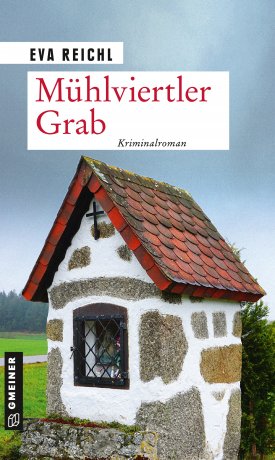 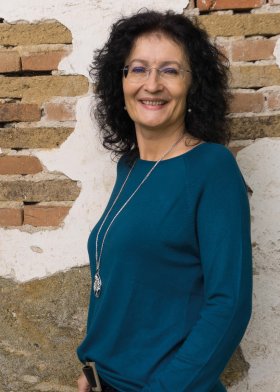 				© Lisa ReichlAnforderung von Rezensionsexemplaren:Eva Reichl »Mühlviertler Grab«, ISBN 978-3-8392-2741-1Absender:RedaktionAnsprechpartnerStraßeLand-PLZ OrtTelefon / TelefaxE-Mail